               	                                          						                              ZLÍNSKÝ KRAJSKÝ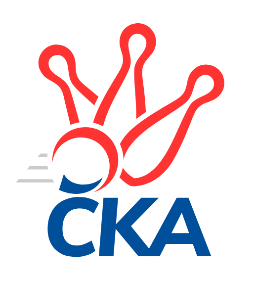  KUŽELKÁŘSKÝ SVAZ                                                                                               Zlín   24.10.2021ZPRAVODAJ ZLÍNSKÉHO KRAJSKÉHO PŘEBORU2021-20226. kolo TJ Bojkovice Krons B	- KK Kroměříž B	5:3	2690:2629	5.0:7.0	22.10. TJ Kelč	- KK Camo Slavičín B	5:3	2547:2447	6.0:6.0	22.10. KK Kroměříž A	- TJ Valašské Meziříčí C	7:1	2528:2406	8.0:4.0	22.10. KK Camo Slavičín A	- TJ Sokol Machová B	7:1	2728:2600	7.0:5.0	23.10. SC Bylnice	- KC Zlín C	6:2	2555:2510	7.0:5.0	23.10. VKK Vsetín B	- TJ Gumárny Zubří		dohrávka		10.12.Tabulka družstev:	1.	KK Kroměříž A	6	5	0	1	38.0 : 10.0 	51.0 : 21.0 	 2581	10	2.	TJ Valašské Meziříčí C	6	5	0	1	35.0 : 13.0 	44.5 : 27.5 	 2531	10	3.	TJ Gumárny Zubří	4	4	0	0	25.0 : 7.0 	35.0 : 13.0 	 2547	8	4.	KC Zlín C	5	4	0	1	26.0 : 14.0 	39.5 : 20.5 	 2582	8	5.	KK Camo Slavičín A	6	4	0	2	24.0 : 24.0 	35.0 : 37.0 	 2547	8	6.	KK Camo Slavičín B	6	3	0	3	25.0 : 23.0 	33.0 : 39.0 	 2440	6	7.	SC Bylnice	6	2	1	3	19.0 : 29.0 	28.0 : 44.0 	 2510	5	8.	TJ Kelč	6	2	0	4	22.0 : 26.0 	35.5 : 36.5 	 2504	4	9.	TJ Sokol Machová B	6	1	1	4	18.0 : 30.0 	36.0 : 36.0 	 2524	3	10.	VKK Vsetín B	5	1	0	4	11.0 : 29.0 	18.5 : 41.5 	 2421	2	11.	KK Kroměříž B	6	1	0	5	16.0 : 32.0 	31.0 : 41.0 	 2507	2	12.	TJ Bojkovice Krons B	6	1	0	5	13.0 : 35.0 	21.0 : 51.0 	 2436	2Program dalšího kola:7. kolo28.10.2021	čt	17:00	KC Zlín C - TJ Gumárny Zubří (dohrávka z 1. kola)	5.11.2021	pá	17:00	TJ Gumárny Zubří - TJ Valašské Meziříčí C	5.11.2021	pá	17:00	TJ Sokol Machová B - TJ Kelč	5.11.2021	pá	18:00	KK Kroměříž A - KK Camo Slavičín A	5.11.2021	pá	18:00	KC Zlín C - VKK Vsetín B	6.11.2021	so	9:00	KK Kroměříž B - SC Bylnice	6.11.2021	so	15:00	KK Camo Slavičín B - TJ Bojkovice Krons B		 TJ Bojkovice Krons B	2690	5:3	2629	KK Kroměříž B	Jozef Kundrata	 	 202 	 257 		459 	 1:1 	 398 	 	208 	 190		Petr Dlouhý	Michal Ondrušek	 	 243 	 232 		475 	 2:0 	 420 	 	205 	 215		Milan Skopal	Vlastimil Struhař	 	 220 	 203 		423 	 0:2 	 454 	 	224 	 230		Kateřina Ondrouchová	Dominik Slavíček	 	 200 	 246 		446 	 1:1 	 450 	 	223 	 227		Martin Růžička	Michal Machala	 	 200 	 219 		419 	 0:2 	 468 	 	244 	 224		Miroslav Macega	David Hanke	 	 219 	 249 		468 	 1:1 	 439 	 	241 	 198		Petr Buksarozhodčí: vedoucí družstev	 TJ Kelč	2547	5:3	2447	KK Camo Slavičín B	Antonín Plesník	 	 209 	 197 		406 	 0:2 	 432 	 	213 	 219		Michal Petráš	Pavel Chvatík	 	 219 	 226 		445 	 2:0 	 358 	 	156 	 202		Petr Hanousek *1	Petr Pavelka	 	 237 	 192 		429 	 1:1 	 443 	 	220 	 223		Dušan Tománek	Zdeněk Chvatík	 	 197 	 212 		409 	 0:2 	 457 	 	237 	 220		Petr Peléšek	Miroslav Pavelka	 	 203 	 191 		394 	 1:1 	 386 	 	192 	 194		Ivana Bartošová	Tomáš Vybíral	 	 251 	 213 		464 	 2:0 	 371 	 	179 	 192		Rostislav Studeníkrozhodčí: Pavelka Miroslavstřídání: *1 od 46. hodu Kamil Vrána	 KK Kroměříž A	2528	7:1	2406	TJ Valašské Meziříčí C	Radek Ingr	 	 236 	 203 		439 	 1:1 	 429 	 	219 	 210		Martin Kuropata	Tomáš Kuchta	 	 219 	 216 		435 	 2:0 	 409 	 	199 	 210		Miroslav Volek	Petr Boček	 	 189 	 169 		358 	 0:2 	 383 	 	210 	 173		Petr Jandík	Daniel Mach	 	 199 	 214 		413 	 1:1 	 404 	 	211 	 193		Petr Cahlík	Tomáš Kejík	 	 236 	 213 		449 	 2:0 	 374 	 	182 	 192		Miloš Jandík	Jiří Tesař	 	 221 	 213 		434 	 2:0 	 407 	 	214 	 193		Radek Olejníkrozhodčí: Nedopil František	 KK Camo Slavičín A	2728	7:1	2600	TJ Sokol Machová B	Rudolf Fojtík	 	 213 	 230 		443 	 1:1 	 427 	 	215 	 212		Bohumil Fryštacký	Radek Rak	 	 208 	 253 		461 	 1:1 	 432 	 	217 	 215		Margita Fryštacká	Karel Kabela	 	 233 	 235 		468 	 2:0 	 411 	 	202 	 209		Šárka Drahotuská	Libor Pekárek	 	 264 	 227 		491 	 1:1 	 460 	 	227 	 233		Jiří Fryštacký	Robert Řihák	 	 214 	 221 		435 	 2:0 	 409 	 	200 	 209		Lukáš Michalík	Erik Jadavan	 	 218 	 212 		430 	 0:2 	 461 	 	230 	 231		Jiří Michalíkrozhodčí:  Vedoucí družstev	 SC Bylnice	2555	6:2	2510	KC Zlín C	Jaroslav Slováček	 	 196 	 206 		402 	 0:2 	 448 	 	233 	 215		Pavel Struhař	Josef Bařinka	 	 206 	 224 		430 	 1:1 	 427 	 	222 	 205		Tomáš Matlach	Alois Beňo	 	 230 	 239 		469 	 2:0 	 413 	 	218 	 195		Pavla Žádníková	Lubomír Zábel	 	 177 	 184 		361 	 2:0 	 343 	 	171 	 172		Evžen Štětkař	Stanislav Horečný	 	 239 	 231 		470 	 2:0 	 413 	 	220 	 193		Jaroslav Trochta	Ondřej Masař	 	 219 	 204 		423 	 0:2 	 466 	 	239 	 227		Petr Mňačkorozhodčí: Alois Beňo Pořadí jednotlivců:	jméno hráče	družstvo	celkem	plné	dorážka	chyby	poměr kuž.	Maximum	1.	Tomáš Kejík 	KK Kroměříž A	481.33	315.6	165.8	1.8	3/3	(501)	2.	Petr Mňačko 	KC Zlín C	459.00	303.9	155.1	3.8	4/4	(502)	3.	Jiří Fryštacký 	TJ Sokol Machová B	457.60	297.6	160.0	5.6	5/5	(485)	4.	Jaroslav Trochta 	KC Zlín C	445.75	298.8	147.0	4.8	4/4	(489)	5.	Tomáš Vybíral 	TJ Kelč	443.20	299.5	143.7	5.6	5/5	(485)	6.	Alois Beňo 	SC Bylnice	440.25	306.4	133.8	4.9	4/4	(484)	7.	Ludmila Satinská 	TJ Gumárny Zubří	440.17	308.3	131.8	7.2	3/3	(452)	8.	Petr Peléšek 	KK Camo Slavičín B	438.00	303.3	134.7	5.4	5/5	(482)	9.	Radek Olejník 	TJ Valašské Meziříčí C	437.33	301.0	136.3	5.0	3/3	(474)	10.	Jiří Satinský 	TJ Gumárny Zubří	437.17	290.2	147.0	8.0	3/3	(490)	11.	Karel Kabela 	KK Camo Slavičín A	436.58	310.5	126.1	6.7	3/3	(468)	12.	Rudolf Fojtík 	KK Camo Slavičín A	435.88	307.1	128.8	3.9	2/3	(474)	13.	Pavel Chvatík 	TJ Kelč	435.80	296.4	139.4	6.2	5/5	(467)	14.	Pavel Struhař 	KC Zlín C	435.50	297.5	138.0	4.8	3/4	(462)	15.	Kateřina Ondrouchová 	KK Kroměříž B	434.75	299.8	135.0	5.9	3/3	(465)	16.	Radim Metelka 	VKK Vsetín B	434.50	303.5	131.0	8.0	2/3	(465)	17.	Miroslav Míšek 	KK Kroměříž B	434.25	301.6	132.6	4.6	2/3	(460)	18.	Josef Bařinka 	SC Bylnice	434.00	293.5	140.5	5.8	4/4	(498)	19.	Richard Ťulpa 	KK Camo Slavičín A	433.67	300.7	133.0	6.7	3/3	(457)	20.	Daniel Mach 	KK Kroměříž A	430.75	294.5	136.3	5.3	3/3	(455)	21.	Petr Cahlík 	TJ Valašské Meziříčí C	430.75	305.8	124.9	8.9	3/3	(478)	22.	Martin Kovács 	VKK Vsetín B	430.33	292.5	137.8	4.5	2/3	(454)	23.	Jiří Michalík 	TJ Sokol Machová B	429.50	304.5	125.0	8.5	5/5	(461)	24.	Radek Vetyška 	TJ Gumárny Zubří	428.50	296.5	132.0	4.7	3/3	(437)	25.	Radek Rak 	KK Camo Slavičín A	426.78	299.2	127.6	6.8	3/3	(467)	26.	David Hanke 	TJ Bojkovice Krons B	425.25	293.9	131.3	6.5	4/4	(468)	27.	Petr Pavelka 	TJ Kelč	424.60	293.1	131.5	6.3	5/5	(452)	28.	Miloslav Plesník 	TJ Valašské Meziříčí C	424.00	299.8	124.3	7.9	2/3	(500)	29.	Tomáš Matlach 	KC Zlín C	423.25	289.8	133.5	6.8	4/4	(461)	30.	Martin Růžička 	KK Kroměříž B	422.67	287.3	135.4	7.4	3/3	(450)	31.	Josef Konvičný 	TJ Valašské Meziříčí C	422.50	292.8	129.8	6.5	2/3	(440)	32.	Jiří Tesař 	KK Kroměříž A	422.17	287.9	134.3	4.2	3/3	(442)	33.	Radek Ingr 	KK Kroměříž A	421.58	289.3	132.3	8.3	3/3	(439)	34.	Jaroslav Pavlík 	KK Kroměříž A	421.50	293.3	128.3	7.0	2/3	(434)	35.	Pavla Žádníková 	KC Zlín C	420.50	292.2	128.3	6.3	3/4	(445)	36.	Roman Janošek 	TJ Gumárny Zubří	420.00	310.0	110.0	8.0	2/3	(436)	37.	Zdeněk Chvatík 	TJ Kelč	418.90	295.6	123.3	8.6	5/5	(456)	38.	Dominik Slavíček 	TJ Bojkovice Krons B	418.83	298.6	120.3	8.8	4/4	(446)	39.	Jaroslav Slováček 	SC Bylnice	418.75	294.5	124.3	8.3	4/4	(433)	40.	Bohumil Fryštacký 	TJ Sokol Machová B	418.20	293.4	124.8	9.0	5/5	(447)	41.	Erik Jadavan 	KK Camo Slavičín A	417.11	281.8	135.3	5.1	3/3	(442)	42.	Michal Petráš 	KK Camo Slavičín B	416.40	292.4	124.0	6.9	5/5	(453)	43.	Miroslav Volek 	TJ Valašské Meziříčí C	416.17	285.4	130.8	6.3	3/3	(469)	44.	Miroslav Kubík 	VKK Vsetín B	415.33	290.3	125.0	8.0	3/3	(454)	45.	Dušan Tománek 	KK Camo Slavičín B	415.25	284.8	130.5	6.3	4/5	(443)	46.	Robert Řihák 	KK Camo Slavičín A	414.00	298.7	115.3	8.2	2/3	(472)	47.	Miroslav Macega 	KK Kroměříž B	413.67	298.1	115.6	10.8	3/3	(468)	48.	Miloš Jandík 	TJ Valašské Meziříčí C	413.00	285.3	127.7	6.0	3/3	(436)	49.	Petr Buksa 	KK Kroměříž B	412.50	281.0	131.5	7.0	2/3	(439)	50.	Tomáš Kuchta 	KK Kroměříž A	411.13	286.3	124.9	7.4	2/3	(435)	51.	Libor Pekárek 	KK Camo Slavičín A	410.92	284.5	126.4	8.1	3/3	(491)	52.	Lenka Kotrlová 	VKK Vsetín B	410.50	289.5	121.0	8.5	2/3	(425)	53.	Ondřej Masař 	SC Bylnice	410.00	282.3	127.7	6.7	3/4	(440)	54.	Kamil Vrána 	KK Camo Slavičín B	410.00	286.8	123.3	9.8	4/5	(468)	55.	Stanislav Horečný 	SC Bylnice	409.75	282.9	126.9	7.0	4/4	(470)	56.	Miroslav Macháček 	TJ Gumárny Zubří	409.33	285.8	123.5	9.5	3/3	(446)	57.	Petr Boček 	KK Kroměříž A	409.33	286.0	123.3	8.4	3/3	(420)	58.	Tomáš Stodůlka 	TJ Gumárny Zubří	407.75	284.5	123.3	7.8	2/3	(436)	59.	Karel Navrátil 	VKK Vsetín B	407.67	272.2	135.5	7.8	2/3	(428)	60.	Michal Ondrušek 	TJ Bojkovice Krons B	407.42	286.5	120.9	8.9	4/4	(475)	61.	Milan Skopal 	KK Kroměříž B	404.44	287.3	117.1	10.1	3/3	(420)	62.	Petr Jandík 	TJ Valašské Meziříčí C	403.17	285.2	118.0	11.3	2/3	(443)	63.	Miroslav Pavelka 	TJ Kelč	402.40	286.3	116.1	8.1	5/5	(442)	64.	Lubomír Zábel 	SC Bylnice	398.83	290.9	107.9	9.8	4/4	(440)	65.	Zdeněk Drlík 	KK Kroměříž B	397.67	283.0	114.7	9.7	2/3	(416)	66.	Karel Skoumal 	KC Zlín C	393.33	284.0	109.3	15.7	3/4	(427)	67.	Jaroslav Sojka 	TJ Bojkovice Krons B	388.75	276.4	112.4	11.0	4/4	(426)	68.	Petr Dlouhý 	KK Kroměříž B	388.00	283.5	104.5	13.0	2/3	(398)	69.	Šárka Drahotuská 	TJ Sokol Machová B	387.80	280.4	107.4	9.4	5/5	(411)	70.	Jiří Plášek 	VKK Vsetín B	387.50	270.8	116.8	9.3	2/3	(414)	71.	Petr Spurný 	VKK Vsetín B	387.00	277.3	109.7	14.0	3/3	(393)	72.	Antonín Plesník 	TJ Kelč	385.40	280.0	105.4	12.7	5/5	(406)	73.	Michal Machala 	TJ Bojkovice Krons B	384.67	279.8	104.8	14.5	4/4	(459)	74.	Ivana Bartošová 	KK Camo Slavičín B	383.25	278.3	105.0	12.3	4/5	(390)	75.	Tomáš Hnátek 	VKK Vsetín B	381.56	279.6	102.0	13.7	3/3	(414)		Ladislav Strnad 	SC Bylnice	445.00	294.0	151.0	3.0	1/4	(445)		Lukáš Trochta 	KC Zlín C	444.50	305.0	139.5	10.0	2/4	(455)		Jindřich Cahlík 	TJ Valašské Meziříčí C	442.67	314.0	128.7	8.7	1/3	(455)		Jaroslav Tobola 	TJ Valašské Meziříčí C	436.00	305.0	131.0	6.0	1/3	(436)		Jaroslav Pavlát 	TJ Gumárny Zubří	433.00	299.0	134.0	5.0	1/3	(437)		Jiří Janšta 	KC Zlín C	430.00	296.0	134.0	6.0	1/4	(430)		Martin Kuropata 	TJ Valašské Meziříčí C	429.00	289.0	140.0	6.0	1/3	(429)		Petr Hanousek 	KK Camo Slavičín B	427.00	298.0	129.0	8.0	2/5	(442)		Jozef Kundrata 	TJ Bojkovice Krons B	425.67	292.8	132.8	7.5	2/4	(475)		Lukáš Michalík 	TJ Sokol Machová B	420.00	288.3	131.7	6.7	3/5	(447)		Ondřej Fojtík 	KK Camo Slavičín B	418.00	290.3	127.8	7.8	2/5	(446)		Jan Lahuta 	TJ Bojkovice Krons B	414.00	300.0	114.0	13.0	1/4	(414)		Radek Husek 	TJ Sokol Machová B	413.00	280.0	133.0	11.0	1/5	(413)		Roman Škrabal 	TJ Sokol Machová B	412.67	292.7	120.0	7.0	3/5	(440)		Margita Fryštacká 	TJ Sokol Machová B	409.67	297.3	112.3	9.3	3/5	(432)		Ondřej Novák 	SC Bylnice	408.50	288.0	120.5	11.0	2/4	(417)		Petr Pavlíček 	TJ Gumárny Zubří	408.00	287.0	121.0	7.0	1/3	(408)		Martina Nováková 	TJ Sokol Machová B	402.50	281.0	121.5	10.0	2/5	(406)		Vlastimil Struhař 	TJ Bojkovice Krons B	396.50	280.5	116.0	11.5	2/4	(423)		Rostislav Studeník 	KK Camo Slavičín B	389.00	283.7	105.3	14.0	3/5	(436)		Stanislav Pitrun 	TJ Kelč	379.00	267.0	112.0	9.0	1/5	(379)		Martin Orság 	VKK Vsetín B	368.00	282.0	86.0	18.0	1/3	(368)		Evžen Štětkař 	KC Zlín C	343.00	246.0	97.0	13.0	1/4	(343)Sportovně technické informace:Starty náhradníků:registrační číslo	jméno a příjmení 	datum startu 	družstvo	číslo startu26634	Rostislav Studeník	22.10.2021	KK Camo Slavičín B	3x26119	Petr Dlouhý	22.10.2021	KK Kroměříž B	2x24629	Petr Buksa	22.10.2021	KK Kroměříž B	2x22791	Margita Fryštacká	23.10.2021	TJ Sokol Machová B	3x
Hráči dopsaní na soupisku:registrační číslo	jméno a příjmení 	datum startu 	družstvo	20569	Evžen Štětkař	23.10.2021	KC Zlín C	Zpracoval: Radim Abrahám      e-mail: stk.kks-zlin@seznam.cz    mobil: 725 505 640        http://www.kksz-kuzelky.czAktuální výsledky najdete na webových stránkách: http://www.kuzelky.com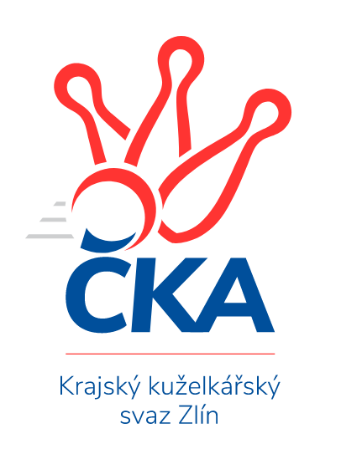 Nejlepší šestka kola - absolutněNejlepší šestka kola - absolutněNejlepší šestka kola - absolutněNejlepší šestka kola - absolutněNejlepší šestka kola - dle průměru kuželenNejlepší šestka kola - dle průměru kuželenNejlepší šestka kola - dle průměru kuželenNejlepší šestka kola - dle průměru kuželenNejlepší šestka kola - dle průměru kuželenPočetJménoNázev týmuVýkonPočetJménoNázev týmuPrůměr (%)Výkon1xLibor PekárekSlavičín A4915xTomáš KejíkKroměříž A112.994491xMichal OndrušekBojkovice B4751xStanislav HorečnýBylnice112.294701xStanislav HorečnýBylnice4701xLibor PekárekSlavičín A112.194912xAlois BeňoBylnice4692xAlois BeňoBylnice112.054691xDavid HankeBojkovice B4682xTomáš VybíralKelč111.914641xMiroslav MacegaKroměříž B4682xPetr MňačkoZlín C111.34466